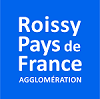 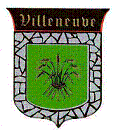 Samedi 14 octobre 2023, de 14h à 17h30, à la salle des fêtes,vous êtes conviés à une après-midi dédiée à la préservation de notre environnement. (Ramassage des déchets dans notre village, Réemploi des objets, Rénovation énergétique)De 14h à 15h30, Opération solidaire "Village Propre " (Cf. modalités au verso)Sur place : briefing au départ et debriefing au retour des groupes participants, évaluation du poids des déchets ramassés et répartition de ces derniers dans les containers de tri.           De 15h30 à 16h30, Pause-goûter pour petits et grands ! De 14h30 à 17h30, Deux ateliers créatifs « Réemploi des objets »Les animateurs du département Evènements de la C.A.R.P.F vous proposeront           - La fabrication d'une "Carte Nature" avec divers matériaux naturels et de             récupération.         - La fabrication d'un « Sac à partir d'un Tee-shirt »                Attn : Toutes les personnes désirant participer à cet atelier devront apporter un tee-                          shirt de taille adulte. De 16h00 à 17h30,   Stand de sensibilisation à la Rénovation Energétique de l'Habitat Les conseillers spécialisés de la Communauté d'Agglomérations Roissy Pays de France - AggloRénov - Agence départementale Seine et Marne Environnement vous informeront sur les assistances gratuites proposées pour accompagner tous vos projets.Nb/ Les ateliers créatifs seront ouverts dès le début de l'après-midi aux personnes qui ne       peuvent ou ne souhaitent pas participer à l'opération de ramassage des déchets.       Ils pourront accueillir les personnes ayant participé à l’Opération « Village Propre » à       leur retour à la Salle des Fêtes.